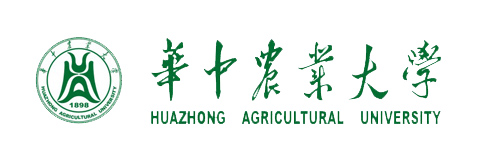 教师岗位申请表申 请 人：                    研究方向：                    申请岗位：                    拟聘学院： 生物医学与健康学院 填表日期：                    华中农业大学人力资源部制填写说明：本表需提交纸质版和电子版各1份，纸质版正反面打印；“基本信息”可根据内容多少自行增加减少行数；随同此表需要提供附件材料：（1）个人身份证明材料：各阶段学历学位证书、身份证或护照复印件、任职证明材料；（2）3封专家推荐信，由专家直接将推荐信发送给人事秘书邮箱。（3）学术成果证明材料：不超过5篇代表性论文全文，其他论文首页，申请专利、品种审定、项目批件、获奖证书、学术兼职等材料复印件。“其他说明”一栏填写是否有直系亲属在校工作（姓名和亲属关系），何时何地受过何种处分或者被追究刑事责任，以及其他需要特别说明的情况。若有请如实填写，没有请填写“无”。请严谨认真地填写表格，实事求是，注意用词准确，拒绝空洞自夸，对结论性、前瞻性的评论，要有支持该评论的实证依据，并具体展开。一、基本信息二、科研、教学情况科研经历、主要成果及第三方评价（1000字以内，其中应包含硕士、博士、博士后、访问学者等期间的学位论文题目、主要内容和成果等，用200-300字概述所研究的科学问题，并从国际科学前沿视角说明研究的意义及创新之处。）教学经历（500字以内）论著及国际学术会议报告情况（请将近5年不超过5篇代表作和其他论著分类列出；论文请注明题目、全部作者、发表年份、刊物、卷、页码、收录及引用情况、影响因子等，并按论文发表级别排序，共同第一作者用#标明，通讯作者用*标明；著作请注明所有作者姓名，书名，出版地，出版社；国际学术会议大会报告、特邀报告和会议论文请注明会议名称、时间、主办机构以及会议论文的收录情况等。）主持或参与项目情况（请注明项目名称、项目来源、项目经费、项目起讫时间以及申请人作为项目完成人的顺序等）获得专利和育成新品种、开发新产品、新技术情况（专利请注明获得时间、专利号、申请人作为专利所有人的顺序等；新品种、新产品或新技术通过鉴定时间、申请人作为完成人的顺序等）获奖情况（学术获奖请注明获奖项目名称、获奖时间、奖励名称及级别以及申请人作为项目完成人的顺序；其他获奖、荣誉称号及各级各类专家称号、人才工程入选情况请注明时间、类别）三、上岗后的职业规划1.上岗后关于工作的设想（教学方面主要包括拟讲授课程、是否双语教学等；科研方面主要包括研究方向、关注的科学问题，工作思路、成果预期；学科建设、团队建设的设想）2.对工作、生活条件的要求（如人才启动经费、办公与实验用房、住房、配偶及子女等方面）本人承诺本人承诺过往经历要求和约束范围内与本次应聘华中农业大学职位不存在任何冲突，严格遵守了有关知识产权、保密约定、竞业禁止等法律法规；对所提供有关应聘材料的真实性、有效性负责，愿意承担相应的学术道德、法律责任及后果；保证一旦受聘应聘岗位即尽快上岗开展工作。签名：                                               年   月   日-----------------------------------------------------------用人单位人事秘书审核：经审核，按照《华中农业大学专任教师引进工作流程》和《华中农业大学教师岗位申请表》填表说明中的要求，申请人提供的材料齐全真实，符合要求。审核人签名：                                                             年  月  日姓名性别性别出生年月近期照片近期照片政治面貌民族民族籍贯近期照片近期照片最后学位职称职称国籍近期照片近期照片外语水平健康状况健康状况宗教信仰E-mail电话现研究方向（从事专业关键词）岗位类型   教学为主型□    教学科研并重型□   科研为主型□   教学为主型□    教学科研并重型□   科研为主型□   教学为主型□    教学科研并重型□   科研为主型□   教学为主型□    教学科研并重型□   科研为主型□   教学为主型□    教学科研并重型□   科研为主型□   教学为主型□    教学科研并重型□   科研为主型□   教学为主型□    教学科研并重型□   科研为主型□   教学为主型□    教学科研并重型□   科研为主型□通讯地址（邮编：        ）（邮编：        ）（邮编：        ）（邮编：        ）（邮编：        ）（邮编：        ）（邮编：        ）（邮编：        ）教育经历（从高中填起，请勿间断）起止时间起止时间毕业学校、专业及学位毕业学校、专业及学位毕业学校、专业及学位毕业学校、专业及学位毕业学校、专业及学位导师教育经历（从高中填起，请勿间断）教育经历（从高中填起，请勿间断）教育经历（从高中填起，请勿间断）教育经历（从高中填起，请勿间断）工作经历（含博士后经历，请勿间断）起止时间起止时间工作单位及职务工作单位及职务工作单位及职务工作单位及职务工作单位及职务工作单位及职务工作经历（含博士后经历，请勿间断）工作经历（含博士后经历，请勿间断）工作经历（含博士后经历，请勿间断）社会实践或兼职情况推荐人信息姓名、工作单位、职称/职务、电话、E-mail姓名、工作单位、职称/职务、电话、E-mail姓名、工作单位、职称/职务、电话、E-mail姓名、工作单位、职称/职务、电话、E-mail姓名、工作单位、职称/职务、电话、E-mail姓名、工作单位、职称/职务、电话、E-mail姓名、工作单位、职称/职务、电话、E-mail姓名、工作单位、职称/职务、电话、E-mail推荐人信息1.2.3.1.2.3.1.2.3.1.2.3.1.2.3.1.2.3.1.2.3.1.2.3.兴趣爱好及特长配偶及子女情况未婚（  ）；已婚（  ），相关信息如下：未婚（  ）；已婚（  ），相关信息如下：未婚（  ）；已婚（  ），相关信息如下：未婚（  ）；已婚（  ），相关信息如下：未婚（  ）；已婚（  ），相关信息如下：未婚（  ）；已婚（  ），相关信息如下：未婚（  ）；已婚（  ），相关信息如下：未婚（  ）；已婚（  ），相关信息如下：其他说明填写是否有直系亲属在校工作（姓名和亲属关系），何时何地受过何种处分或者被追究刑事责任，以及其他需要特别说明的情况。若有请如实填写，没有请填写“无”。填写是否有直系亲属在校工作（姓名和亲属关系），何时何地受过何种处分或者被追究刑事责任，以及其他需要特别说明的情况。若有请如实填写，没有请填写“无”。填写是否有直系亲属在校工作（姓名和亲属关系），何时何地受过何种处分或者被追究刑事责任，以及其他需要特别说明的情况。若有请如实填写，没有请填写“无”。填写是否有直系亲属在校工作（姓名和亲属关系），何时何地受过何种处分或者被追究刑事责任，以及其他需要特别说明的情况。若有请如实填写，没有请填写“无”。填写是否有直系亲属在校工作（姓名和亲属关系），何时何地受过何种处分或者被追究刑事责任，以及其他需要特别说明的情况。若有请如实填写，没有请填写“无”。填写是否有直系亲属在校工作（姓名和亲属关系），何时何地受过何种处分或者被追究刑事责任，以及其他需要特别说明的情况。若有请如实填写，没有请填写“无”。填写是否有直系亲属在校工作（姓名和亲属关系），何时何地受过何种处分或者被追究刑事责任，以及其他需要特别说明的情况。若有请如实填写，没有请填写“无”。填写是否有直系亲属在校工作（姓名和亲属关系），何时何地受过何种处分或者被追究刑事责任，以及其他需要特别说明的情况。若有请如实填写，没有请填写“无”。